457200 Челябинская область, Варненский район, с.Варна, ул.Советская,135/1 кабинет№13, тел. 3-05-03,  E-mail: revotdelvarna@.mail.ruЗаключение по результатам контрольного мероприятия«Внешняя проверка годового отчета об исполнении  бюджета  за 2018год Варненского сельского поселения Варненского муниципального района»08.04.2019г.                                                                                               с.Варна1.Общие положенияЗаключение  КСП  по внешней проверке годового отчета администрации Варненского  сельского поселения об исполнении бюджета  Поселения за 2018год подготовлено в соответствии с Бюджетным Кодексом РФ, Федеральным законом «Об общих принципах организации местного самоуправления в РФ», Положением о бюджетном процессе и иным действующим законодательством.                                                                                                                                                                                                                                                                                                                                                                                                                                                                                                                                Бюджетные правоотношения регламентированы Положением о бюджетном процессе   Варненского сельского поселения утвержденным решением Совета депутатов Варненского сельского поселения от 15.09.2017г. №26 (далее по тексту Положение о бюджетном процессе ).В соответствие с пунктом 1 статьи  31Положения о бюджетном процессе  годовой отчет об исполнении бюджета до его рассмотрения в Совете  депутатов Варненского сельского поселения подлежит внешней проверке, которая включает внешнюю проверку бюджетной отчетности главных распорядителей средств местного бюджета и подготовку заключений на годовой отчет об исполнении местного бюджета, что соответствует требованиям пункта 1 статьи 264.4 БК  РФ.Согласно письму-уведомлению  КСП от 25.02.2019года  № 15 отчет об исполнении бюджета Варненского сельского поселения поступил в срок, установленный пунктом 3 статьи  31  Положения о бюджетном процессе в полном объеме. Документы, запрашиваемые для проведения внешней проверки, предоставлены администрацией Варненского сельского поселения в срок в полном объеме.2.Соблюдение бюджетного законодательства при организации                исполнения бюджета в 2018 году.      В соответствии со статьей 264.1 БК РФ бюджетный учет представляет собой упорядоченную систему сбора, регистрации и обобщения информации в денежном выражении о состоянии финансовых и нефинансовых активов и обязательств муниципальных образований, а также об операциях, изменяющих указанные активы и обязательства.       В соответствии с пунктом 1 статьи 9 БК РФ сельское  поселение самостоятельно осуществляет исполнение своего бюджета.Администрация Варненского сельского поселения (исполнительно-распорядительный орган муниципального образования)   в соответствии с пунктом 4 статьи 154 БК РФ (далее – Администрация) является главным распорядителем бюджетных средств, получателем бюджетных средств, главным администратором доходов бюджета,  главным администратором источников финансирования дефицита бюджета. В соответствии с  пунктом 2 статьи 154 БК РФ финансовый орган администрации Варненского сельского поселения организует исполнение бюджета поселения. Финансовое управление администрации Варненского муниципального района организует кассовое исполнение бюджета сельского поселения через счета отделения по Варненскому району УФК по Челябинской области.       Для исполнения бюджета в части налоговых доходов и наличных денежных операций для учета средств находящихся во временном распоряжении в учреждении исполнение происходило через лицевой счет, открытый в отделении по Варненскому району УФК по Челябинской области, обслуживающийся  в Отделении  Сбербанка России № 8597(весь проверяемый  период).      Бюджет Варненского сельского поселения на 2018 год утвержден до начала финансового года Решением Совета депутатов Варненского сельского поселения от 12.12.2017г.  № 28 « О бюджете Варненского сельского поселения  на 2018год и плановый период 2019-2020годов».        Согласно статье  242 БК РФ исполнение бюджета поселения за 2018 год завершено 31.12.2018 года (последний рабочий день финансового года).             Главным распорядителем бюджетных средств 2018года (в сельском поселении является одно учреждение)  -  администрация  Варненского сельского поселения ; Участниками бюджетного процесса в 2018году  (согласно данным ф.0503161 «Сведения о количестве подведомственных получателей бюджетных средств») являлось  два учреждения:- Администрация  Варненского сельского поселения  Варненского муниципального района;-  муниципальное учреждение физкультурно-спортивный комплекс «Нива»На конец отчетного года имелось два унитарных предприятия, учредителем которых является Администрация  Варненского сельского поселения  Варненского муниципального района:-муниципальное унитарное предприятие «Торговый центр»-Варненское муниципальное  унитарное предприятие «Коммунжилсервис».     Решением Совета депутатов Варненского сельского поселения от 12.12.2017г.  № 28 « О бюджете Варненского сельского поселения  на 2018год и плановый период 2019-2020годов» утвержден перечень главных администраторов доходов бюджета сельского поселения:007 – Контрольно-счетная палата Челябинской области034 – Главное контрольное управление Челябинской области182-Управление Федеральной налоговой службы Российской Федерации по Челябинской области820-Администрация Варненского  сельского поселенияВыводы       По результатам  проведенной внешней проверки установлено, что годовой отчёт об исполнении бюджета за 2018год Варненского  сельского поселения Варненского муниципального района отражает достоверное финансовое положение муниципального образования Варненское  сельское поселение и результаты его финансово-хозяйственной деятельности за период с 1 января 2018 года по 31 декабря 2018 года.       При исполнении бюджета Варненского сельского поселения за 2018год    установлены нарушения:1. В несоблюдении пункта 3 статьи 215 Гражданского кодекса РФ в Реестре казны Варненского сельского поселения по состоянию на 01.01.2019года  учитывается 2 объекта в общей сумме 568963,04рубля, собственником которых не является Варненское сельское поселение, что подтверждается выписками из Единого государственного реестра недвижимости. 2. В несоблюдении пунктов 2.6 и 3.2. Приказа №49 при проведении инвентаризации имущества казны комиссия  не проверила наличие документов, подтверждающих нахождение указанных объектов в собственности Поселения и не установила факт фактического наличия имущества, так например, в инвентаризационную опись от 03.12.2018года №АД000001  включены объекты, собственниками которых являются частные лица , например:- квартира (с.Варна , ул.Спартака, д.27, кв.26 реестровый №17/684/1;- квартира (с.Варна , ул.Спартака, д.27, кв.3 реестровый №17/684/1.3.  В результате отсутствия контроля за ведением реестра казны (постановкой на учет и списанием имущества) проверкой установлено несоблюдение статьи 38 Бюджетного Кодекса РФ в сумме 3948,58рублей в виде оплаты взносов по капитальному ремонту многоквартирных домов по соглашению о порядке уплаты взносов на капитальный ремонт общего имущества в многоквартирных домах, фонды капитального ремонта которых формируются на счете Регионального оператора, собственником помещений Варненского сельского поселения от 09.07.2015г. №21/1-15 за счет средств бюджета Варненского сельского поселения, тогда как собственником имущества являются граждане (жилье приватизировано) (Нецелевое использование бюджетных средств влечет наложение административного штрафа в соответствии со статьёй 15.14 Кодекса РФ об административных правонарушениях от 30.12.2001г. №195-ФЗ).  4. В несоблюдении требований пункта 124 Приказа Минфина РФ от 6 декабря 2010 г. N 162н "Об утверждении Плана счетов бюджетного учета и Инструкции по его применению" при смене собственника квартир в многоквартирных домах при их приватизации сумма  расходов по взносам, перечисленным в фонд капитального ремонта не  отражались по  счету  0 401 20 273 "Чрезвычайные расходы по операциям с активами", тем самым завышался финансовый результат деятельности (сумму завышения определить невозможно, так как не велся аналитический учет либо на счете 040150000 "Расходы будущих периодов", либо на забалансовых счетах в соответствии с учетной политикой субъекта учета  по каждому объекту (помещению в многоквартирном доме или многоквартирному дому)).           ПредложенияКонтрольно-счетная палата Варненского муниципального района Челябинской области рекомендует:1). Совету депутатов Варненского сельского поселения: утвердить отчет «Об исполнении бюджета Варненского сельского поселения за 2018год 2).Администрации и финансовому органу : 1.Обеспечить целевое и эффективное использование бюджетных средств : -усилить контроль за полнотой и своевременностью  погашения  кредиторской и дебиторской задолженностей (своевременно составлять акты сверок и проводить инвентаризацию расчетов)2. Усилить контроль за ведением Реестра казны, назначить ответственных лиц за его ведение,  своевременно вносить в него изменения.3. Внести изменения в Реестр казны на текущую дату.4. Вести аналитический учет по взносам на капитальный ремонт многоквартирных домов ( по объектам) с закреплением порядка ведения в учетной политике.5. При выбытии объектов (квартир) в многоквартирных домах списывать на текущие расходы взносы согласно рекомендаций ( Письмо Минфина России от 10 августа 2015 г. N 02-07-07/46003"Об отражении в бухгалтерском учете операций по перечислению взносов на капитальный ремонт в фонд капитального ремонта"). 6. Внести изменения в бухгалтерский учет по отнесению на расходы текущего финансового года размер взносов по выбывшим объектам.7. Заключить дополнительное соглашение с Региональным оператором  к договору об оплате взносов на капитальный ремонт многоквартирных домов с уточнением списка жилья.заместитель председателя КСП                                                    О.А.Киржацкая 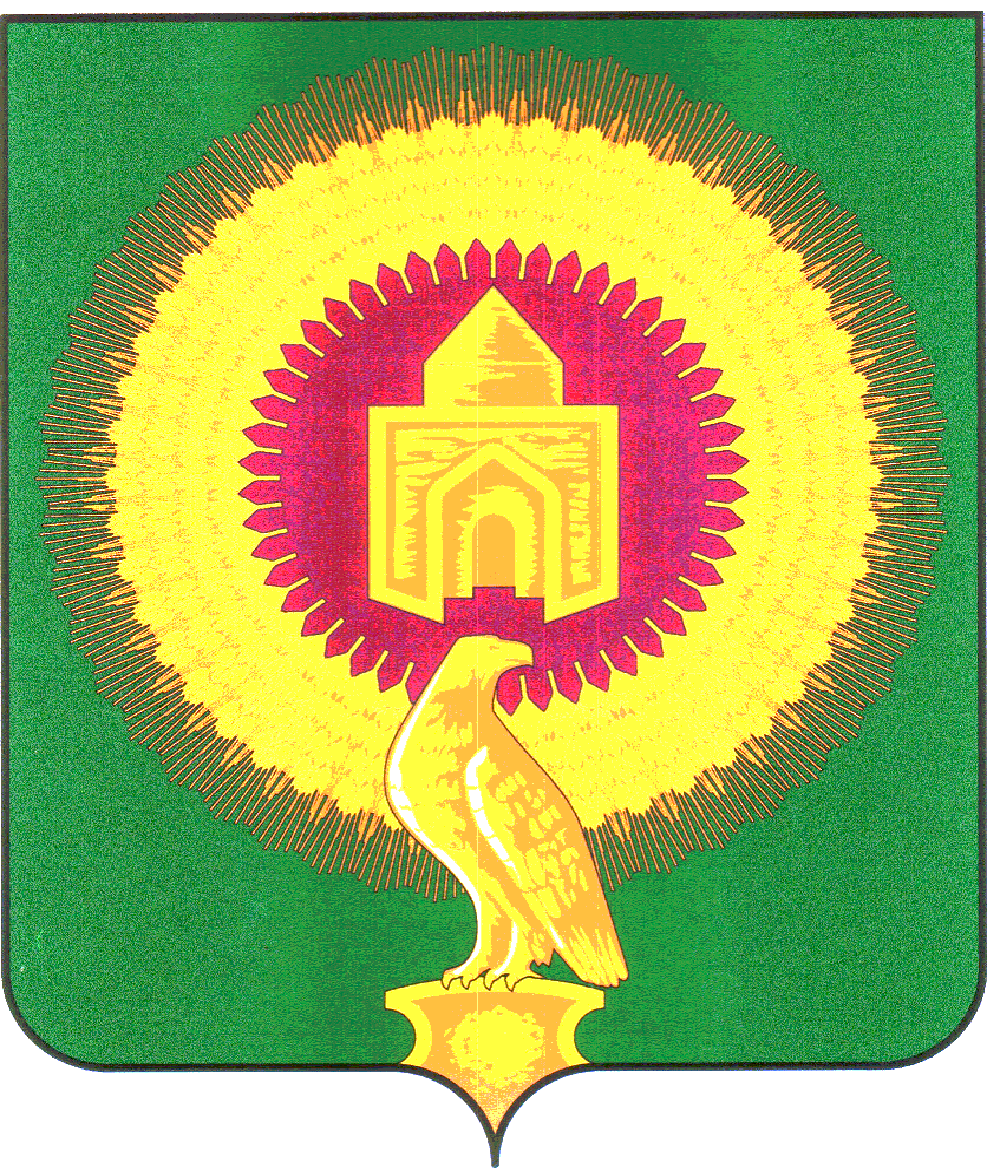 КОНТРОЛЬНО-СЧЕТНАЯ ПАЛАТА ВАРНЕНСКОГО МУНИЦИПАЛЬНОГО РАЙОНА ЧЕЛЯБИНСКОЙ ОБЛАСТИКОНТРОЛЬНО-СЧЕТНАЯ ПАЛАТА ВАРНЕНСКОГО МУНИЦИПАЛЬНОГО РАЙОНА ЧЕЛЯБИНСКОЙ ОБЛАСТИКОНТРОЛЬНО-СЧЕТНАЯ ПАЛАТА ВАРНЕНСКОГО МУНИЦИПАЛЬНОГО РАЙОНА ЧЕЛЯБИНСКОЙ ОБЛАСТИ